     Our mission is to raise funds to support the 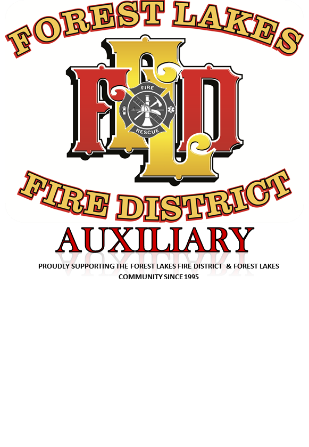      Forest Lakes District and Emergency Medical                         Services and act as a liaison between the Fire			                            District and the communityMembership year    Jan 1 - Dec. 31, 2022  		    Type - Single $6 ________Family $10_________Please list all household members 18 or older: Last Name __________________ First______________				___________________	______________				___________________	______________FILL OUT BELOW PORTION ONLY IF YOU ARE A NEW MEMBER OR YOUR PERSONAL INFORMATION HAS CHANGEDLocal contact informationAddress_________________________________ City____________________ State__________ Zip Code _________Home phone__________________ Cell phone _________________ Email___________________________Other contact informationAddress__________________________________City ____________________ State__________ Zip Code_________Home phone________________ Cell phone___________________Email__________________________Are you a Full time or Summer resident?  Full-time ____ Summer  ____ Please submit completed application by mail to the Forest Lakes Fire District Auxiliary PO Box 2015 Forest Lakes, AZ 85931.  Or you can drop off the application and dues at the Fire Station during normal business hours.